Annual Progression Overview 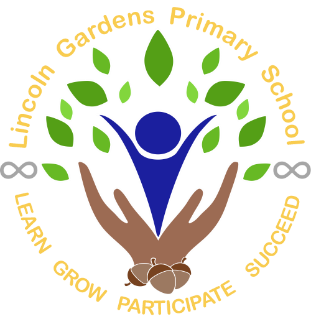 Year GroupAutumn 1Autumn 2 Spring 1Spring 2Summer 1Summer 2 Year 1  Computer SkillsDigital Painting - PaintWord Processing SkillsProgramming ToysScratch Jr ProgrammingUsing and ApplyingYear 2  Preparing for Turtle LogoComputer ArtScratch JuniorUsing the InternetPresentation SkillsUsing and ApplyingYear 3  Scratch – Smoking Car Game (Makey Makey)Word Processing – Writing basedDrawing and Desktop PublishingInternet Research and CommunicationPresentation SkillsLight BotsYear 4  Word Processing – Creating a PosterAnimation – Pivot AnimatorScratch: Questions and QuizzesPhoto StoriesProgramming Turtle LogoUsing and ApplyingYear 5 Scratch: Developing GamesFlowchartsRadio Station: Audacity SoftwareInternet Research and Web Design3D Modelling: Sketch UpUsing and ApplyingYear 6 Kodu ProgrammingScratch: Animated StoriesSpreadsheetsFilm Making